Video 1 – The Earth’s Structure 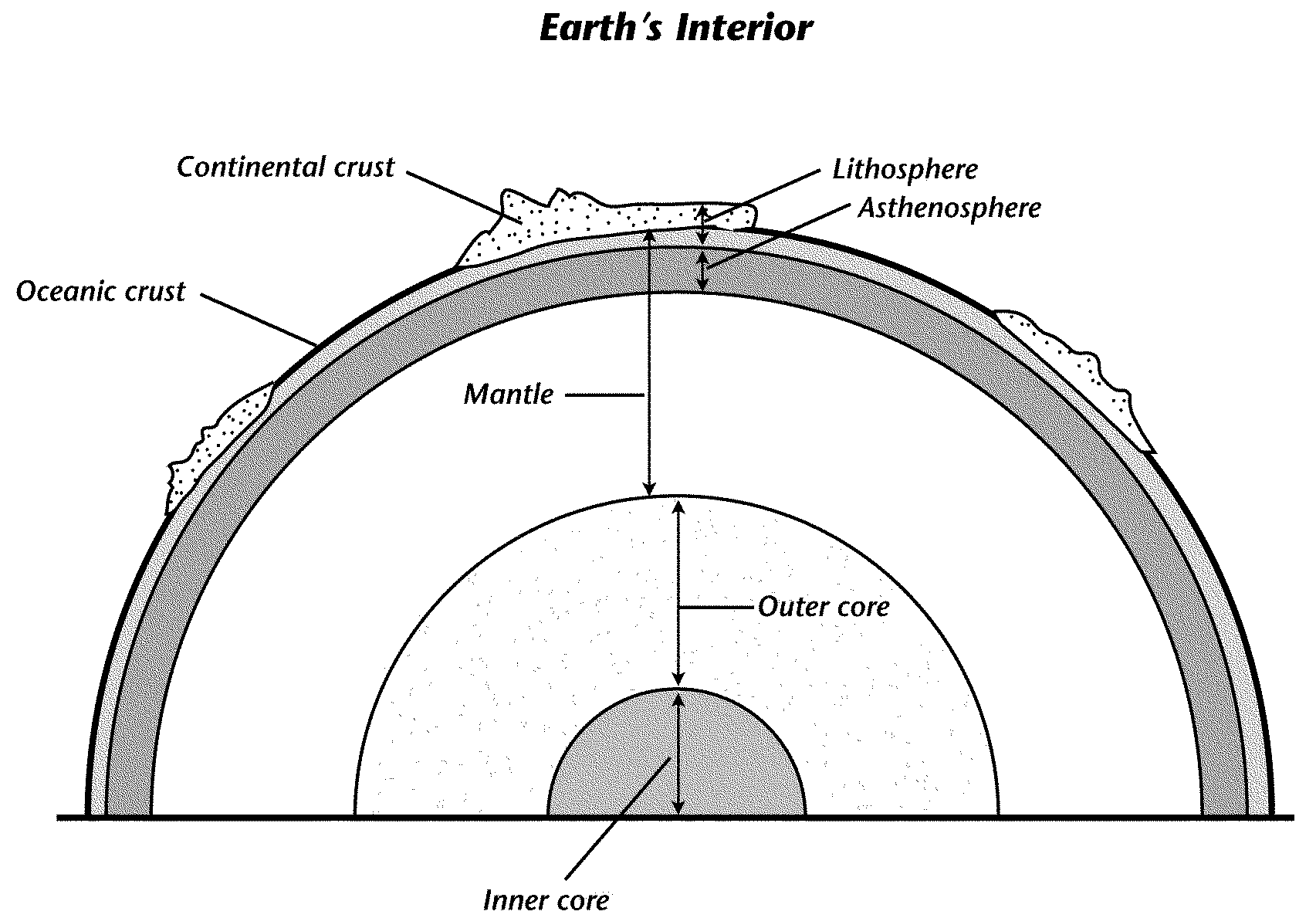 Video 2 – Plate TectonicsVideo 3 – How the Inner Structure of Planet Earth Affects Plate TectonicsVideo 4 – Plate Tectonics, Volcanoes, and EarthquakesLithosphere vs. AsthenosphereLithosphere – includes crust and upper most part of mantleAsthenosphere – below the lithosphere; upper most part of the mantle; How is the lithosphere divided?Large pieces called tectonic plateDescribe what moves the lithosphere.Currents within the mantle circulate that move the lithosphereWhere do most earthquakes & volcanos occur?Along the colliding edges of most platesExplain Plate TectonicsExplains how the forces within the earth move the plates aroundAs the mantle circulates… (three responses)Crust slides around, pulls apart, pushes together, and reshapes landThe boundary between the two tectonic plates in the Atlantic Ocean form…The Mid-Atlantic Ridge; pulling continents apartWhat is created here? Volcanoes The boundary between the two tectonic plates in the Atlantic Ocean form…The Mid-Atlantic Ridge; pulling continents apartWhat is created here? Volcanoes Where is most volcanic activity found?At plate boundaries of tectonic platesWhat can result when plates collide together?mountainsExplain why the tectonic plates are moving.Moving at about 1-2 inches a yearMaterial in the mantle is circulating because of the heat.  Mantle material moves lithosphereExplain why the tectonic plates are moving.Moving at about 1-2 inches a yearMaterial in the mantle is circulating because of the heat.  Mantle material moves lithosphereIdentify, describe, and draw the three types of plate movement.                Describe                 DrawingIdentify, describe, and draw the three types of plate movement.                Describe                 DrawingExplain the difference between magma and lava.Magma – under the surface of earthLava – on surface of earthDetermine where new plate material is createdAt mid-ocean ridgesDetermine where plate material is destroyed.  Create a drawing.  When this occurs, what is it called?At convergent boundaries; diving plate consumed back into mantle (subduction occurs); takes place at subduction zonesDetermine where plate material is destroyed.  Create a drawing.  When this occurs, what is it called?At convergent boundaries; diving plate consumed back into mantle (subduction occurs); takes place at subduction zonesExplain the theory of plate tectonics.Earth’s surface divided into plates; float on mantle; currents within mantle cause plates to moveDefine a rift and what occurs here.Found at mid-ocean ridges; a rift is a boundary between plates; magma seeps through rift creating new crustWhat forms at convergent boundaries?Land buckles upward forming mountainsDescribe how a volcano forms at a convergent boundary.Magma forces way through cracks in crust; pressure builds up until it can push through surface of earthWhat causes earthquakes (think stress)?Rock bends (under stress) as plates move under pressure; when pressure too great, releases energy in form of waves causing the earth to shakeWhat is the name of the fault where scientists are studying?San Andres Fault in California